МИНИСТЕРСТВО ОБРАЗОВАНИЯ РЕСПУБЛИКИ БЕЛАРУСЬУЧРЕЖДЕНИЕ ОБРАЗОВАНИЯ "ОРШАНСКИЙ ГОСУДАРСТВЕННЫЙ КОЛЛЕДЖ ПРОДОВОЛЬСТВИЯ"ПРОЦЕССЫ И АППАРАТЫ ПИЩЕВЫХ  ПРОИЗВОДСТВ   КОНТРОЛЬНЫЕ РАБОТЫ № 1, 2 Учебно-методическое пособие ОРША 2021 Приведены темы дисциплины, варианты контрольных работ, вопросы промежуточного и итогового контроля знаний учащихся. В конце работы дан список литературы.  Предназначено для самостоятельной работы учащихся направления 2-49 01 02 "Технология хранения и переработки животного сырья" очной и заочной форм обучения. РАБОЧАЯ ПРОГРАММА Введение Основы теории моделирования. Математическое и физическое моделирование. Основы теории подобия.  Гидромеханические процессы Классификация  неоднородных систем. Методы их разделения. Закономерности процессов осаждения  под действием силы тяжести и центробежной силы. Материальные балансы осаждения. Расчет скорости осаждения. Исследование гидродинамики псевдоожиженного слоя. Процессы фильтрования. Сущность процессов фильтрования суспензий. Методы и способы фильтрования, свойства осадков. Скорость фильтрования. Движущая сила процесса. Теория фильтрования с образованием слоя несжимаемого осадка при постоянной движущей силе.  Мембранные методы разделения. Сущность мембранных методов разделения и их классификация. Механизм переноса массы через мембраны. Область применения и преимущества мембранных методов разделения. Процессы перемешивания в жидких средах. Интенсивность и эффективность процесса.  Типы мешалок. Определение мощности, потребляемой для организации процесса перемешивания.  Работа с учебником [3]: Глава X, стр.149 – 177. Работа с учебником [3]: Глава VII, стр.102 – 115. Работа с учебником [4]: Глава 9, стр.118 – 129. Теплообменные процессы Основы расчета теплообмена в теплообменных аппаратах. Общие сведения о тепловых процессах. Температурное поле и температурный градиент. Движущая сила процесса теплообмена. Теплоносители. Тепловой поток. Тепловые балансы в аппаратах. Передача теплоты конвекцией.  Общий вид критериальных зависимостей для конвективного теплообмена.  Классификация теплообменных аппаратов. Пути интенсификации теплообмена. Основы расчета теплообменников. Поверхностная конденсация. Конденсация смешения. Процессы выпаривания.  Выпаривание под вакуумом. Температура кипения раствора, физико-химическая, гидростатическая и гидравлическая депрессии. Полная и полезная разности температур. Устройство и принцип действия однокорпусных выпарных установок. Материальный и тепловой балансы выпаривания. Многокорпусное выпаривание. Работа с учебником [3]: Глава XII-XIII, XV, стр.193 – 234, 275288. Работа с учебником [3]: Глава XIV, стр.235 – 275. Массообменные процессы Основы теории массопередачи. Классификация массообменных процессов по виду и по способу взаимодействия фаз. Способы выражения состава фаз. Фазовое равновесие. Материальный баланс и уравнение рабочей линии массообменного процесса. Движущая сила массообменных процессов. Механизм процесса массопередачи. Молекулярная и конвективная диффузия. Основные законы массопередачи. Закон молекулярной диффузии (первый закон Фика). Закон конвективной диффузии. Критерии подобия массообменных процессов. Основное уравнение массопередачи. Перегонка и ректификация. Способы проведения перегонки. Простая перегонка и перегонка с дефлегмацией. Уравнение простой перегонки.  Процесс ректификации в спиртовой промышленности. Уравнений линий рабочих концентраций укрепляющей и исчерпывающей частей колонны. Минимальное и рабочее флегмовое число. Контактные устройства ректификационных колони. Гидродинамические режимы при взаимодействии потоков на этих устройствах. Сушка. Общая характеристика процесса. Свойства влажных материалов. Виды связи влаги с материалом. Способы сушки. Кинетика сушки. Кривые сушки и скорости сушки. Параметры состояния влажного воздуха.  Изображение и анализ основных вариантов конвективной сушки на диаграмме Рамзина для теоретического и действительного сушильного процесса. Материальный и тепловой балансы конвективной сушилки.  Работа с учебником [3]: Глава XVI-XVIII, XX стр.291 – 360, 389426. Сорбционные процессы Процессы абсорбции. Физическая сущность процесса абсорбции.  Абсорбент и абсорбтив. Изотерма абсорбции и десорбции. Процесс абсорбции при прямотоке и противотоке. Графическое изображение процесса. Движущая сила процесса абсорбции. Устройство и принцип действия абсорберов. Процесс адсорбции. Физическая сущность процесса адсорбции. Виды адсорбции.  Адсорбент и адсорбтив. Регенерация адсорбентов. Равновесные соотношения при адсорбции. Десорбция.  Работа с учебником [3]: Глава XIX, XXII стр. 361 – 388, 460-484  ТРЕБОВАНИЯ, ПРЕДЪЯВЛЯЕМЫЕ К ВЫПОЛНЕНИЮ КОНТРОЛЬНОЙ РАБОТЫ Учащиеся, обучающиеся по сокращенной форме обучения выполняют одну контрольную работу № 2.  Все студенты выбирают варианты контрольной работы в зависимости от номера зачетной книжки – по последней ее цифре (т. е. номер варианта должен совпадать с последней цифрой шифра зачетной книжки). При выполнении контрольной работы необходимо: последовательно и подробно изложить решение задачи вначале в буквенных выражениях, затем в цифрах; привести ответы решенных задач в системе единиц измерения СИ.  Контрольная работа № 1 1. ОСАЖДЕНИЕ Задача. Рассчитать отстойник непрерывного действия для осаждения твѐрдых частиц водной суспензии. Диаметр наименьших частиц, подлежащих осаждению, dч , мкм. Производительность отстойника по суспензии, Gc , кг/ч. Концентрация суспензии xc . Плотность частиц ч , кг/м3. Температура суспензии t, o C. Влажность осадка U . 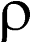 Определить производительность отстойника по осветлѐнной жидкости Gосв , производительность по твердой фазе Gт.ф , площадь осаждения Fос , диаметр отстойника D, общую высоту отстойника H , объѐмную производительность Vосв . Представить схему отстойника непрерывного действия и описание принципа его работы. Варианты Расчётные формулы 1. Скорость осаждения шарообразных частиц для ламинарного 24режима (Re	2;	) 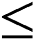 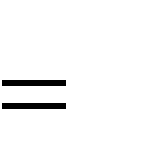 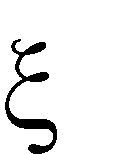 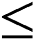 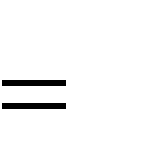 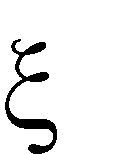 Re	 	=gdч2 (ρ18ч μρ )жс , 	(1.1) 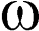 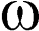 где dч – эквивалентный диаметр частицы, м;  – плотность частицы, кг/м3; μж – коэффициент динамической вязкости среды, Пас. 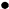 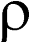 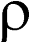 Если плотности смешиваемых компонентов отличаются более чем на 30 %, то плотность смеси по формуле 	 	ρc  	(1.2) 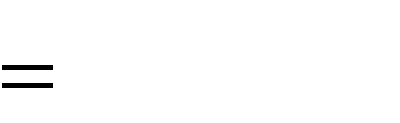 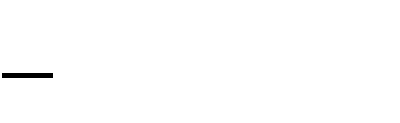 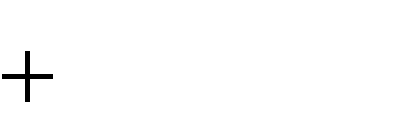 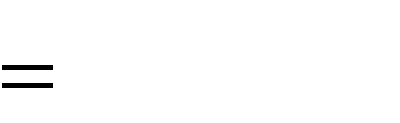 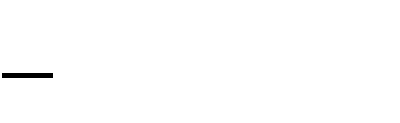 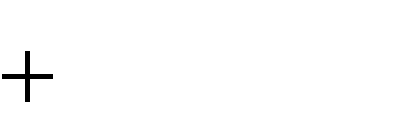 	ρ.ч	ρжОбъѐмная доля твѐрдой фазы в суспензии 	 	 . 	(1.3) 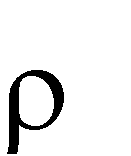 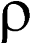 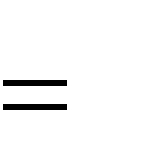 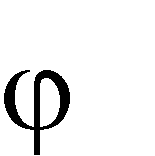 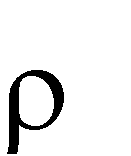 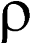 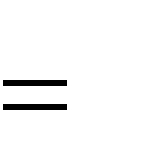 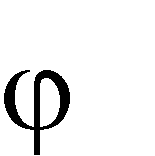 2. Проверить режим осаждения, т. е. провести перерасчѐт числа Рейнольдса 	 	Re	ωocdч сρ . 	(1.4) 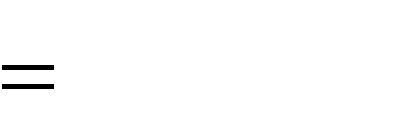 μс24Если число Рейнольдса меньше двух (Re < 2), то  . 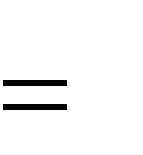 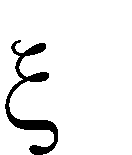 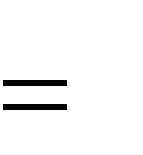 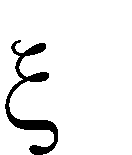 ReЕсли число Рейнольдса больше двух (Re > 2), то необходимо провести перерасчѐт скорости осаждения 18,5	 	Re0,6 . 	(1.6) 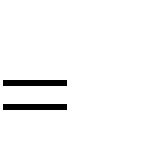 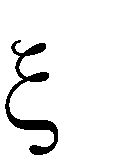 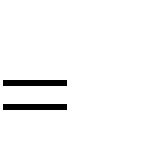 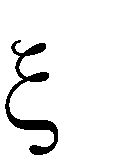 Для турбулентного режима (Re > 500) 	 0,44 . 	(1.7) 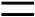 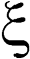 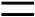 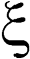 Скорость стеснѐнного осаждения 	 	, 	(1.8) 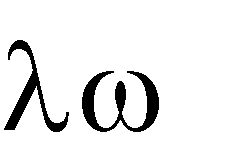 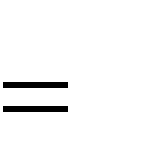 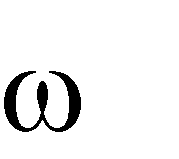 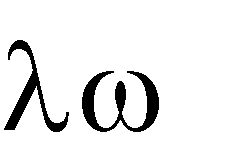 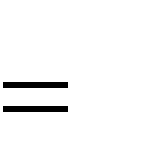 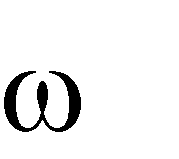 где  – поправочный коэффициент, учитывающий объѐмную концентрацию  (в долях), 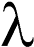 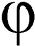 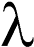 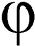 	 	. 	(1.9) 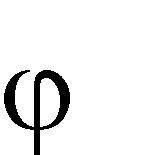 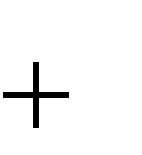 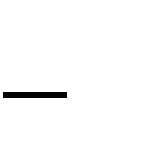 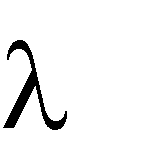 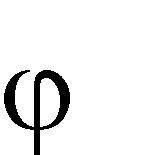 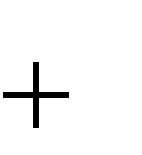 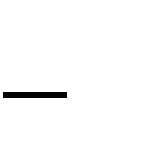 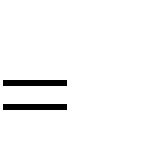 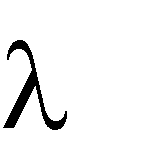 Массовая производительность по осветлѐнной жидкости 	 	Gocв	Gc	Goc , 	(1.10) 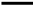 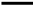 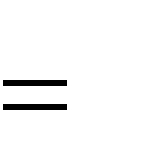 где Gc – производительность по суспензии; Goc – производительность отстойника по сгущенной суспензии. Производительность по твѐрдой фазе, поступающей с суспензией 	 	Gт.фGcxc . 	(1.11) 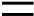 Количество получаемого из суспензии влажного осадка Gт.ф	 	Goc, 	(1.12) 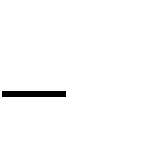 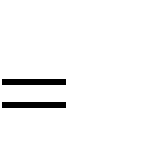 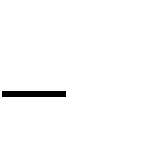 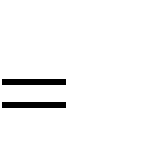 1 Uгде U – влажность осадка. Объѐмная производительность отстойника по осветлѐнной жидкости  	 	Vосв	F "oc , 	(1.13) 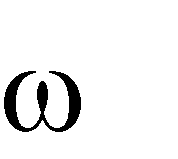 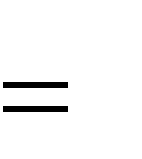 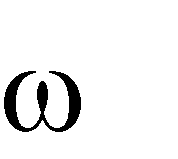 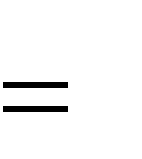 где F – площадь осаждения отстойника, м2 xc )(1	 	F 1,3Gc	1 " U . 	(1.14) 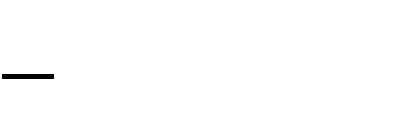 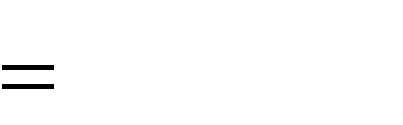 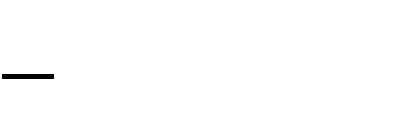 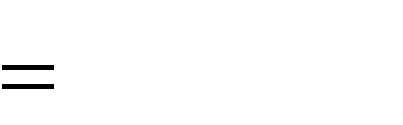 	ρ ωc	oc6. Чтобы устранить перемешивание жидкости у свободной поверхности, высоту зоны свободного осаждения в отстойнике принимают равной h10,450,75 м, при этом наибольшее значение выбирают для более концентрированных суспензий. Высота зоны осаждения, м 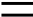 m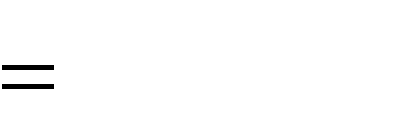 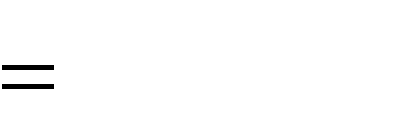 	 	h2 ρч ,                                        (1.15) где mт.ф – масса твѐрдой фазы, осаждающейся в единицу времени (	1 ч) на единице свободной поверхности отстойника, кг 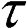 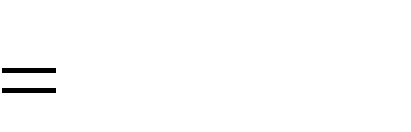 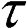 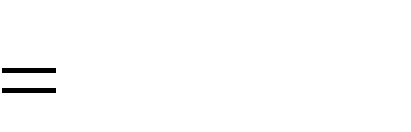 	G xc	cτ	 	mт.ф. 	(1.16) 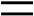 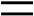 FВысоту зоны расположения лопастей мешалки определяют исходя из наклона лопастей, равного приблизительно 0,146 м на 1 м длины. Высота этой зоны D  	hз	0,146	0,073D, 	(1.17) 2. ПЕРЕМЕШИВАНИЕ Задача. Определить мощность электродвигателя и частоту вращения мешалки (диаметр dм и ширина b), установленной в аппарате диаметром D для перемешивания жидкости слоем H с твѐрдыми частицами, если плотность жидкости 1000 кг/м3, а еѐ вязкость  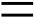 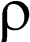 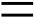 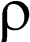 0,001 Па с. Массовое содержание твѐрдой фазы в жидкости xт.ф , эквивалентный диаметр твѐрдых частиц dч1 мм и их плот-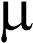 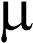 ность 1500 кг/м3. 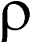 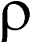 Аппарат имеет шероховатые внутренние стенки и гильзу для термометра. Шаг винта лопасти пропеллерной мешалки S . Количество перемещений жидкости через диффузор m. Угол подъема винтовой линии . 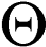 Варианты Расчётные формулы Плотность перемешиваемых компонентов суспензии , кг/м3 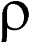 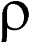                                               (2.1) где т.ч – плотность твѐрдых частиц, кг/м ;  – плотность жидкости, кг/м3; хт.ф – массовое содержание твѐрдой фазы в жидкости. 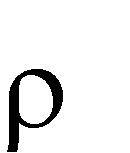 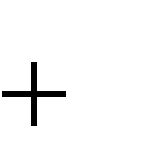 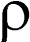 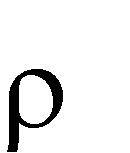 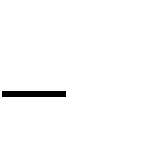 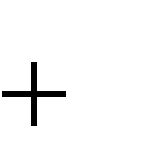 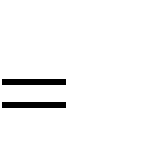 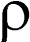 Объѐмная доля твѐрдой фазы в суспензии 	а) если 0,1,  то   μc	μ (1ж	2,5φ) ; 	(2.3) 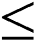 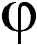 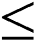 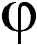 0,59μж	б) если >0,1,  то   μс	(0,77	φ)2 . 	(2.4) 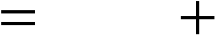 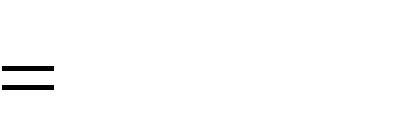 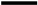 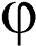 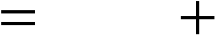 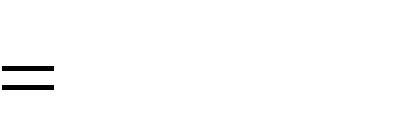 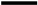 4. Частота вращения мешалки, об/с: а) для лопастной и якорной мешалок ( )Dx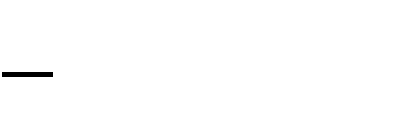 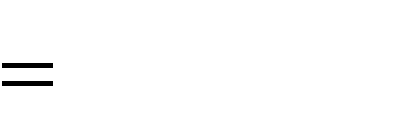 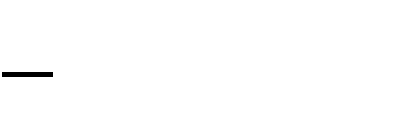 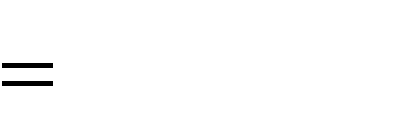  dмy	, 	(2.5) где dч – эквивалентный диаметр твѐрдой частицы, м; D – диаметр аппарата, м; dм – диаметр мешалки, м; C, x , y – постоянные (прил., табл. 1); б) для пропеллерной и турбинной мешалок 	 	n , 	(2.6) 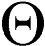 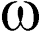 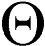 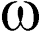 где  – осевая скорость перемешивания суспензии, м/с; S – шаг винта пропеллерной или турбинной мешалки, м;  – угол подъѐма винтовой линии, . 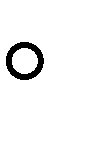 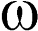 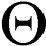 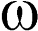 Осевая скорость перемешивания суспензии mV , 	(2.7) 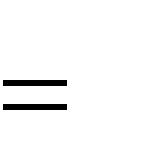 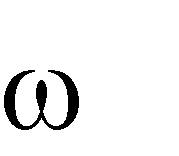 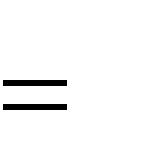 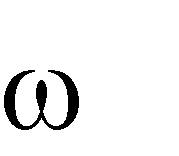 60Fo.вгде m – количество перемещений жидкости через диффузор; V – объем аппарата, м3; Fо.в – поверхность, отметаемая винтом, м2 . Объѐм аппарата D2H 	V. 	(2.8) 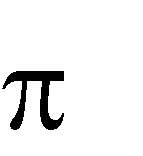 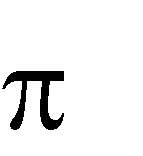 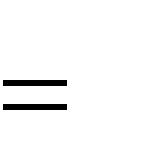 4Поверхность, отметаемая винтом,  	Fо.в 0,8 dм2 . 	(2.9) 4Критерий Рейнольдса для мешалки, 	Reм n dρc м2 . 	(2.10) 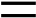 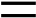 μcПо полученному значению Reм из графика (прил. рис. 1) KN f (Reм) , находим значение коэффициента мощности KN для модельной мешалки. 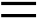 Величина KN , полученная из рис. 1, справедлива только для мешалок геометрически подобных модельным мешалкам. При отклонении от этого условия расход энергии на перемешивание изменяется, поэтому при отсутствии геометрического подобия мешалок значение KN умножают на поправочные коэффициенты:  	fD ; 	(2.11)  	fh; 	(2.12) 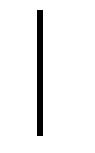 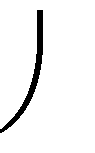 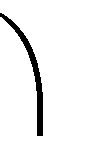 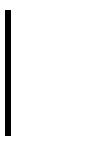 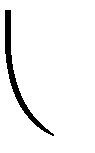 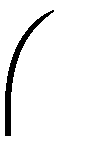 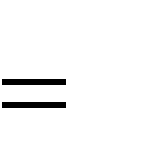 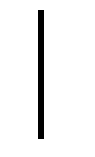 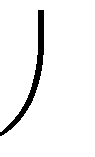 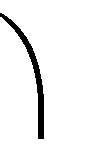 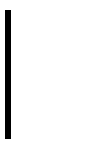 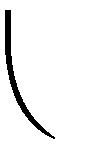 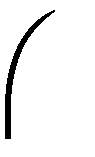 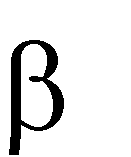 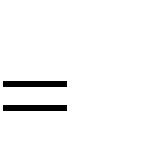 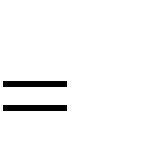 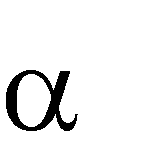 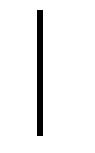 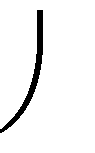 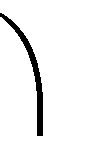 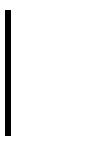 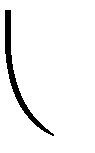 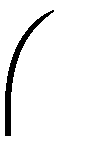 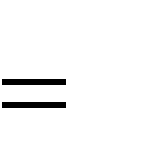 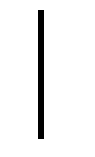 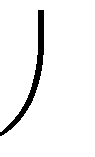 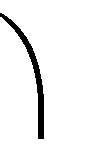 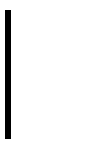 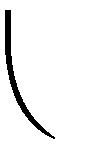 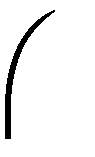 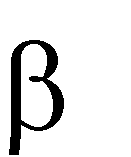 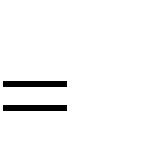 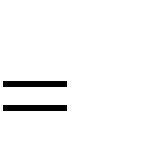 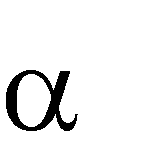  	fb; 	(2.13)  	fs, 	(2.14) Dbгде  – отношение 	 для модельной мешалки;  – отношение 	 для dd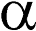 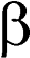 модельной мешалки. Значения коэффициентов a, h, k, p приведены в (прил., табл. 3). Тогда  	KN1KN fD fh fb fS ; 	(2.15) 7. Мощность, потребляемая мешалкой в рабочий период, Вт: а) для лопастной и якорной мешалок  	NP KN1dм5n3, 	(2.16) 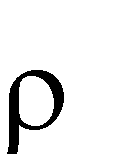 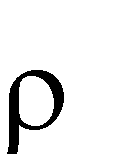 б) для пропеллерной и турбинной мешалок  	NP	0,2 sin3 cos KN1dì5n3. 	(2.17) 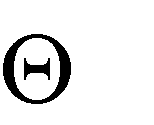 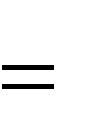 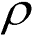 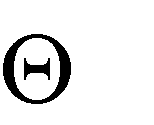 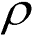 Если высота слоя жидкости в аппарате отлична от его диаметра, то поправочный множитель                                                    fH .                                         (2.18) Шероховатость внутренних стенок аппарата, наличие в нѐм змеевика и гильзы для термометра учитываются следующими поправочными коэффициентами: 	fш	1,11,2 – для шероховатых стенок; 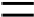 fз23 – при наличии змеевика вдоль вертикальных стенок или у днища аппарата; fг	1,1 – при наличии гильзы для термометра. 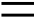 8. При коэффициенте fп 1,3, учитывающем пусковой момент и КПД передачи 0,80,85, необходимая мощность электродвигателя мешалки, кВт 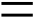 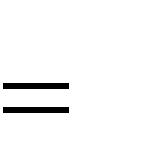 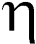 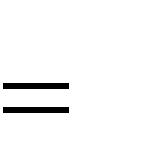 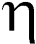                                       Nдв	1,3Np fH fш fз fг .                                (2.19) 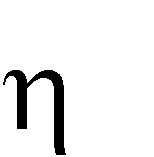 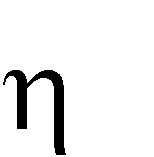 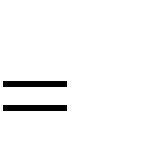 10003. ФИЛЬТРОВАНИЕ Задача. Определить необходимую поверхность фильтрования водной суспензии, содержащей xc твѐрдой фазы. Влажность осадка U . Производительность фильтра по фильтрату Vф . Перепад давления на фильтре P. Удельное сопротивление несжимаемого осадка ro , сопротивление фильтровальной перегородки Rп , плотность твѐрдой фазы т.ф . Осадок промывают  используя 1,5 м3воды на 1м3 осадка. Динамическая вязкость промывных вод пр , а динамическая вязкость фильтрата  . Плотность жидкости ж 1000 кгм3 . 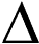 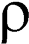 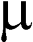 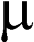 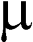 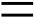 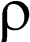 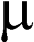 Варианты Расчётные формулы Количество получаемого фильтрата, кг/с 	 	Gф	Vф	ф , 	(3.1) 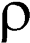 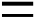 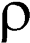 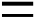 где Vф – объѐмная производительность по фильтрату, м3 с; 	ф – 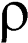 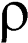 плотность фильтрата, кгм3 ρф (3.2) где т.ф – плотность твѐрдых частиц, кг м ; 	 – плотность жидко-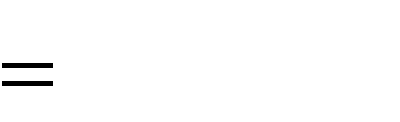 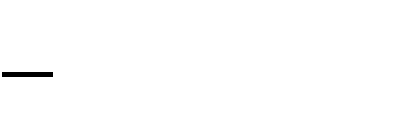 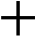 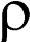 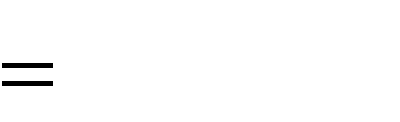 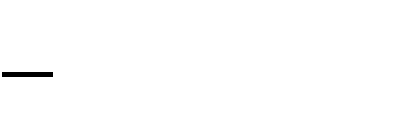 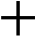 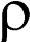 сти (воды) при 20 оС, кгм3 ; x т.ф – содержание твѐрдой фазы. Массовый расход суспензии Gc , кгс Gф	Gc =	xт.ф , 	(3.3) 1-Количество твѐрдой фазы, поступающей с суспензией Gт.ф , кгс 	 	Gт.ф Gxc	т.ф . 	(3.4) 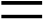 Количество получаемого из суспензии влажного осадка Goc , кгс G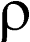 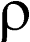 	 	Goc(3.5) Плотность влажного осадка 	3	 	ρoc	ρт.ф(1 U)	ρжU . 	(3.6) 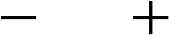 Количество влажного осадка, приходящегося на 1 м3 получаемого фильтрата, м3м3 Goc	. 	(3.7)  	xoc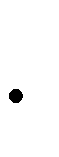 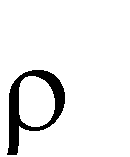 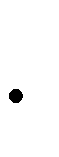 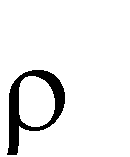 oc VфУдельная производительность фильтра за 1 цикл, м3м2 	hoc , 	(3.8) 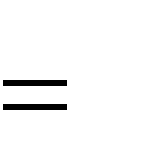 	 	vxocгде hoc – высота слоя осадка, м. Для барабанного вакуум–фильтра высоту слоя осадка принимают hoc 1012 мм . Продолжительность фильтрования  (с) при P	const. 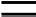 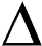 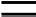 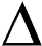 μф o ocr x ν2 μф пR ν	 	τф, 	(3.9) 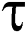 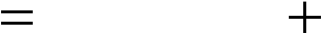 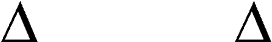 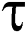 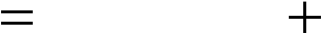 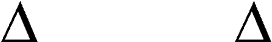 	2 P	Pгде  – динамическая вязкость фильтрата, Па с ; rо – удельное сопротивление осадка, м2; Rп – сопротивление фильтровальной перегородки, м 1; P – перепад давления в секции фильтрации, Па. 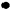 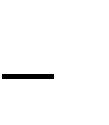 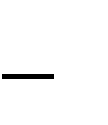 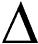 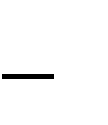 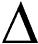 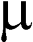 Удельное сопротивление осадка при промывке, м2 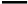 μпр or 	rпром, 	(3.10) μф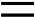 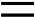 где пр – динамическая вязкость промывных вод, Пас . Продолжительность промывки пр , с 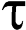 	Wxocνμ (пр r xпр	ocν+Rп )	 	τ =пр	ΔPпр	, 	(3.11) где W – расход воды на 1 м3 осадка, м3м3 . Примем общее число секций в барабане m 18, из которых в зоне фильтрования находится 6 секций (mф 6) и в зоне промывки 3 секции (mпр3). Продолжительность полного цикла фильтрования для барабанного вакуум–фильтра непрерывного действия T , с 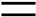 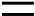 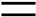 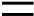 m	 	T ( ф	пр)m mф	пр . 	(3.12) 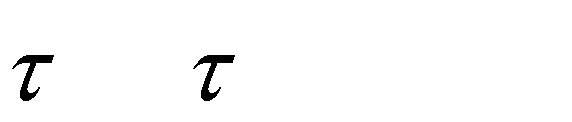 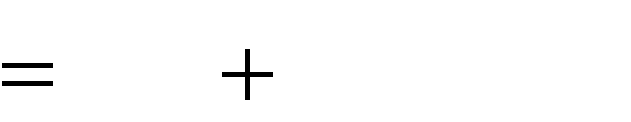 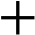 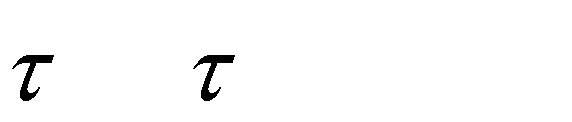 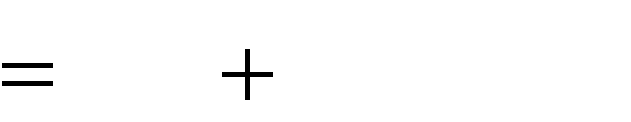 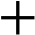 Необходимая площадь фильтрования F , м2 VфT	 	F. 	(3.13) 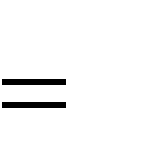 vЧастота вращения барабана n, обмин 60	 	n. 	(3.14) 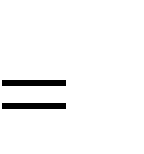 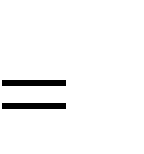 TСтепень погружения барабана в суспензию  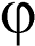                                           .                                            (3.15) 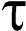 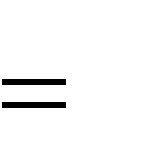 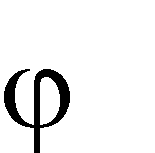 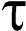 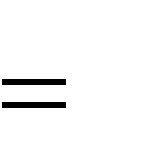 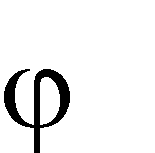 TКонтрольная работа № 2 1. ТЕПЛООБМЕН Задача. Определить поверхность нагрева и число секций теплообменника типа "труба в трубе" для нагревания воды в количестве W 1 кг c от tв1 до tв2 горячим конденсатом, движущимся в межтрубном пространстве. 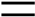 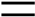 Температура конденсата начальная tк1 , конечная tк2 . Внутренняя труба диаметром d 38 1,5 мм – из нержавеющей стали, а наружная диаметром D76 2 мм – из Ст. 3. Длина одного элемента 3 м. Движение сред в теплообменнике противоточное. Варианты 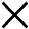 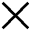 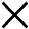 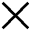 Расчётные формулы Из таблицы 5 (прил.) находим теплоѐмкость cв , плотность , теплопроводность , вязкость и критерий Прандтля Prв для средней температуры воды и конденсата. 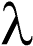 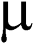 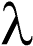 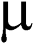 Тепловая нагрузка Q, Вт, при нагревании воды количеством W , кгс, от tв1 до tв2  	Q	Wс tв в2(	tв1)x1 , 	(1.1) 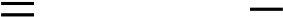 где x1 – коэффициент, учитывающий потери тепла при нагревании, x1 1,03 (3 %). Расход конденсата на нагревание воды можно найти из уравнения теплового баланса 	 	G c tк к к1(	tк2)x2	Wc tв в2(	tв1), 	(1.2) 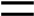 где x1 – коэффициент, учитывающий потери тепла на охлаждение, x20,97 (3 %). Скорость движения сред. Скорость воды 	 	. 	(1.3) 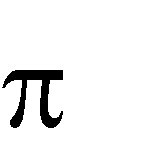 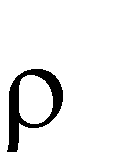 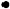 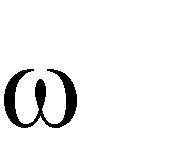 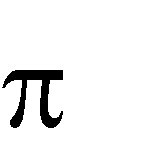 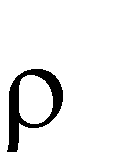 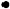 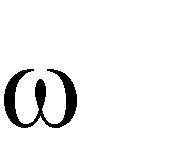 Скорость конденсата в межтрубном пространстве  	, 	(1.4) 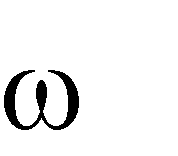 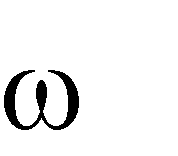 где площадь сечения межтрубного пространства  	f	4	. 	(1.5) 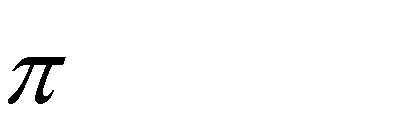 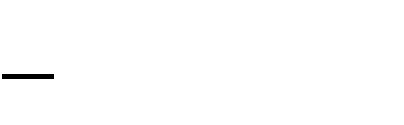 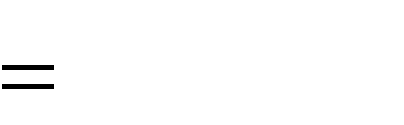 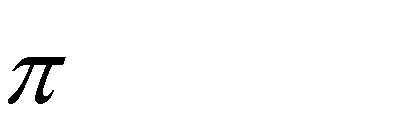 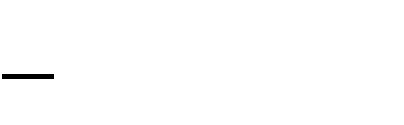 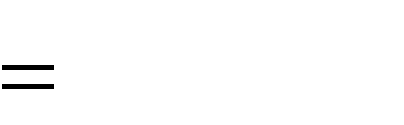 Режим движения сред определяется по числу Рейнольдса                                     Reв .                                  (1.6) 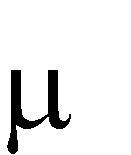 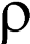 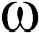 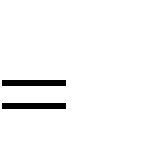 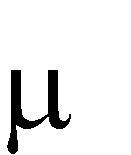 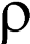 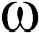 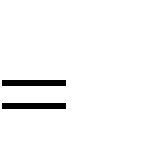 Аналогично находится критерий Рейнольдса для конденсата. 6. Коэффициент теплоотдачи  рассчитывается по следующей схеме. 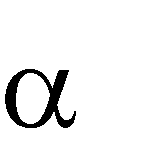 Находим критерий Нуссельта для воды: 	при Re > 10 000      Nu	0,021 Re0,8 Pr0,43 ,                          (1.7) при 10 000 > Re > 2320     Nu	0,008 Re0,9 Pr0,43 ,             (1.8) при Re < 2320                    Nu	0,17 Re0,8 Pr0,43Gr0,1,      (1.9)  тогда коэффициент теплоотдачи для воды  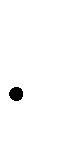 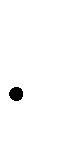  	. 	        (1.10) dвнутр Аналогично рассчитывается критерий Нуссельта для конденса-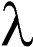 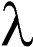 та, где  	 	Re . 	(1.11) 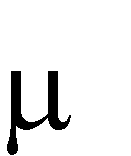 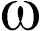 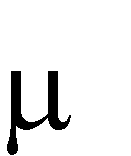 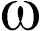 При эквивалентном диаметре межтрубного пространства 	 	dэDвнутрdнар . 	(1.12) 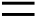 Тогда коэффициент теплоотдачи для конденсата                                          .                                     (1.13) dэ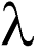 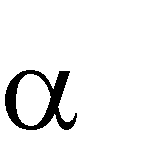 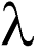 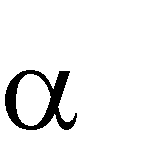 Коэффициент теплопередачи 	 	K	(1.14) 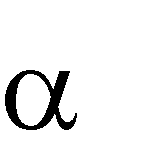 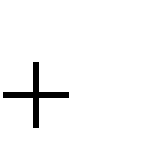 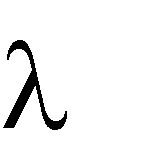 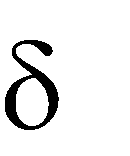 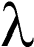 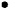 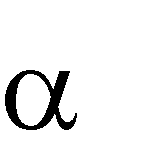 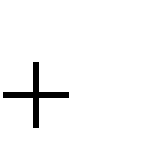 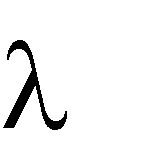 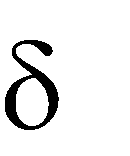 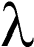 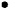 где  – толщина стенки внутренней трубы; 	 – теплопроводность внутренней трубы, 	16 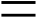 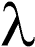 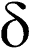 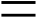 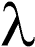 Необходимая поверхность теплообмена для установившегося процесса F , м2  	F(1.15) где K – коэффициент теплопередачи, Вт (м К); t – средняя (полезная) разность температур между средами, oC. 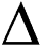 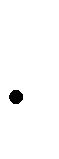 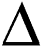 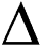 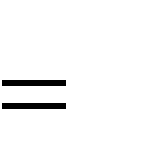 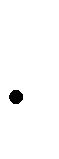 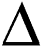 Средняя разность температур – это разность температур между температурами конденсата и воды на входе и выходе из аппарата (рис. 1). 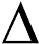 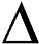 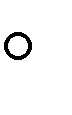 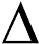 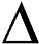 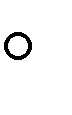 Рис. 1. График изменения температуры носителей по площади аппарата: tб – большая разность температур; tм – меньшая разность температур 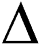 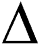 	Если 2, то среднюю разность температур 	t нахо-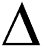 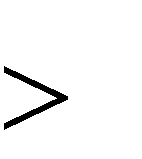 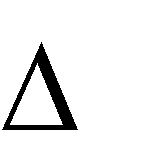 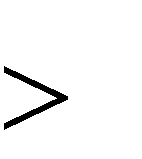 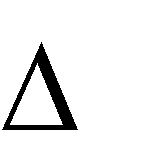 дят как среднелогарифмическую разность 	 	. 	(1.16) 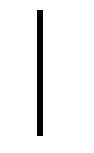 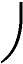 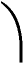 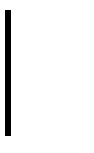 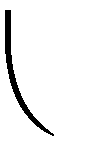 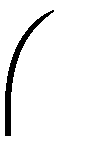 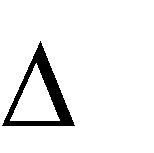 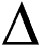 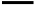 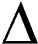 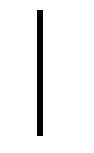 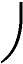 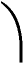 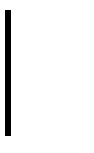 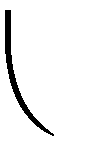 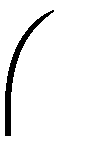 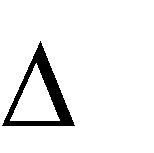 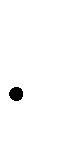 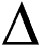 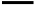 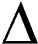 Если 2, то t – находят как среднеарифметическую 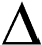 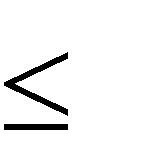 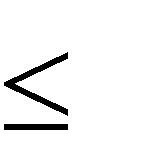 разность 	d dн	вгде dср .	2 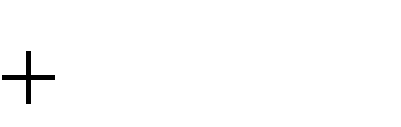 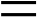 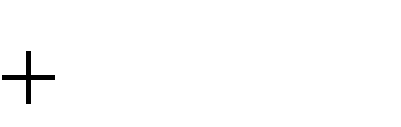 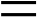 2. ПЛАСТИНЧАТЫЙ ТЕПЛООБМЕННИК Задача. Рассчитать секцию регенерации пластинчатого теплообменника для молока. Производительность установки G, кгч, начальная температура молока t1, oC, температура пастеризации t3 , oC, коэффициент регенерации , конечная температура молока tк , oC. 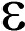 Основные данные пластины П-2 теплообменника: поверхность теплообмена F 0,2 м2, рабочая ширина b0,27 м, приведѐнная длина потока Lп F b 0,8 м, расстояние между пластинами h 0,0028 м, площадь поперечного сечения одного канала f1 0,0008 м2, эквивалентный диаметр потока dэ 2 h 0,0056 м, толщина пластины 0,0012 м, теплопроводность пластины 16 Вт (м К)2 . 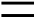 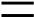 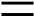 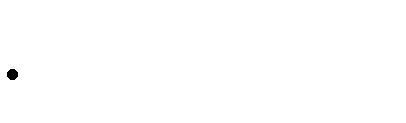 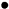 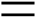 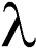 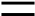 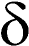 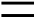 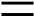 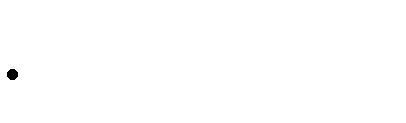 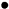 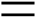 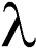 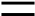 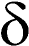 Варианты Расчётные формулы 1. Средняя разность температур в секции рекуперации 	 	, 	(2.1) при условии 2. 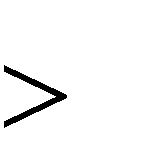 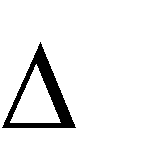 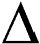 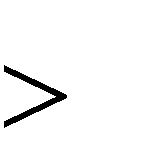 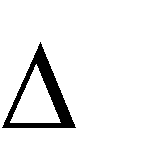 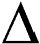 Если это условие не выполняется, то tp рассчитывают как среднеарифметическую разность температур 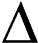 	 . 	(2.2) 2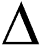 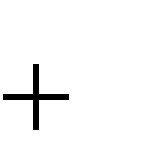 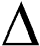 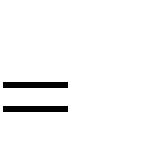 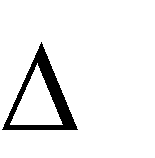 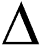 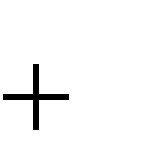 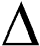 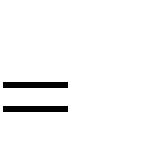 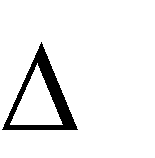 Температура сырого молока на выходе из секции регенерации 	 	t2 . 	(2.3) 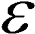 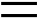 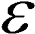 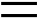 Температура пастеризованного молока на выходе из секции регенерации 	 	t4	t1	(t3	t2 ). 	(2.4) 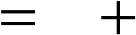 Скорость потока в секции регенерации рассчитывается следующим способом. 3 Объѐмная производительность установки по молоку, мс	 	V , 	(2.5) 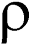 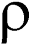 где G – производительность установки кг с;  – плотность молока при t кг м3 (прил., табл. 6). 2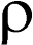 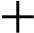 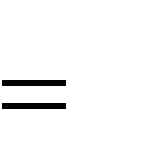 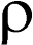 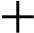 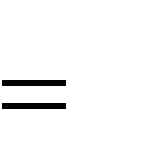 При скорости молока 0,46 мс число каналов в пакете 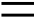 	 	m . 	(2.6) Принимаем mд как ближайшее целое число к m. Тогда действительная скорость молока m	 	д	0,46	. 	(2.7) 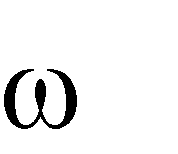 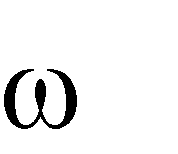 mдОпределим 	теплофизические 	характеристики 	молока ( , ' ,  м , λ'м , ρ, ρ', c, c' , Pr, Pr' ) для средней температуры сырого молока tcp t1 t2 и средней температуры пастеризованного молока в 2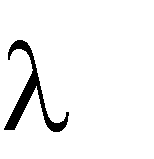 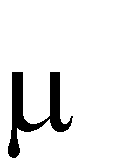 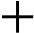 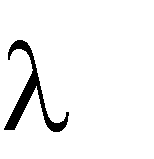 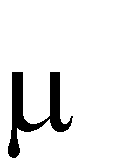 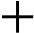 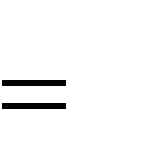 секции регенерации tcp'	4 (прил., табл. 6). 2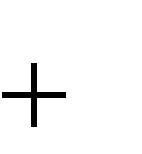 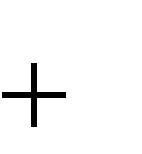 Число Рейнольдса для сырого молока 	 	Re . 	(2.8) 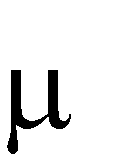 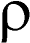 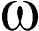 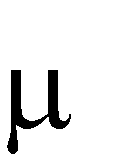 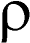 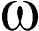 Аналогично рассчитывается Re ' для пастеризованного молока. Коэффициент теплоотдачи  и 	 для пластин П-2 Re0,7Pr0,43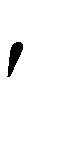 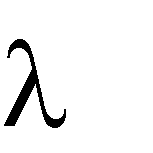 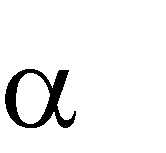 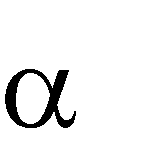 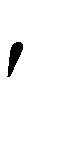 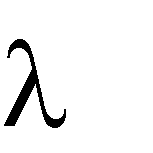 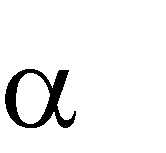 	 	0,1 м	. 	(2.9) dэ	Коэффициент теплопередачи K , Вт (м К)2	 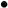 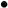 	 	Kp , 	(2.10) 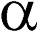 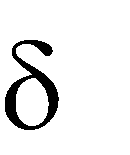 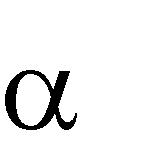 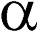 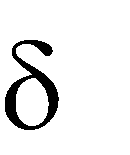 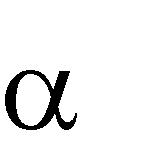 Рабочая поверхность теплопередачи и число пластин в секции регенерации Gc tм 2(	t1)  	Fp	Kp tp	, 	(2.11) 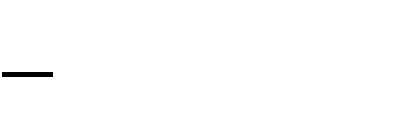 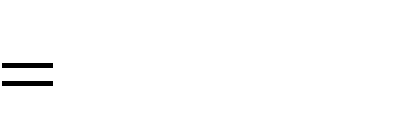 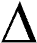 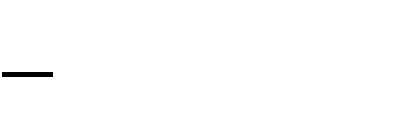 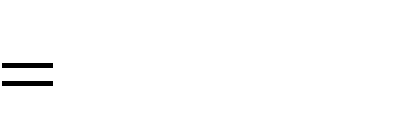 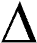 где Fp – рабочая поверхность м2; cм – теплоѐмкость молока при температуре t 2 . 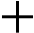 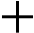 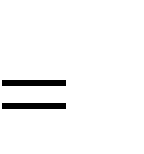 2Число пластин в секции F	 	np. 	(2.12) FВеличину np принимают ближайшим целым числом. При числе каналов в пакете mд число пакетов n	 	xp. 	(2.13) 2mд7. Гидравлическое сопротивление в секции регенерации, кПа 	 	xp , 	(2.14) 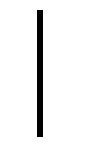 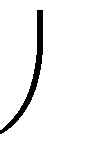 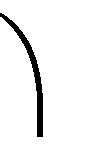 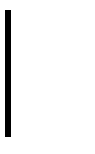 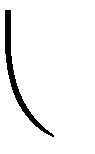 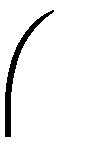 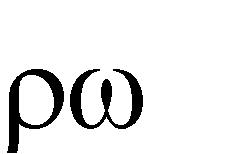 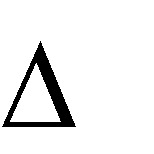 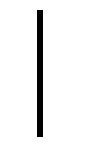 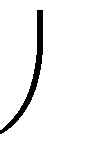 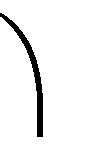 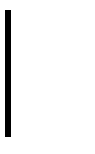 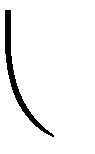 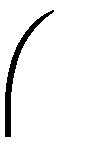 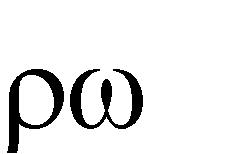 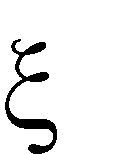 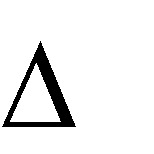 где  – коэффициент сопротивления, для пластин П-2 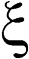 	 	11,2 Re 0,25. 	(2.15) 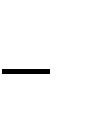 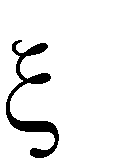 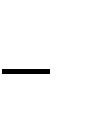 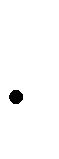 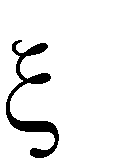 Аналогично рассчитывается гидравлическое сопротивление для охлаждаемого молока P' . 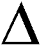 3. ВЫПАРИВАНИЕ Задача 1. Определить конечные концентрации раствора во всех корпусах четырехкорпусной выпарной установки, если на выпаривание поступает G кгс, раствора концентрацией xн , % сухих веществ, а количество воды, удаляемой из корпусов, составляет W1,W2,W3,W4, кгс. Варианты Расчётные формулы Для многокорпусной выпарной установки общее количество выпаренной воды W , кгс  	 	W , 	(3.1) 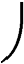 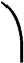 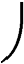 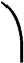 где G – количество раствора, поступающего в первый корпус, кгс; xк – концентрация раствора, уходящего из последнего корпуса, %;  xн – начальная концентрация сухих веществ, %. Общее количество воды, выпаренной на установке, равно сумме воды, выпаренной в каждом из корпусов n	 	W 	(3.2) 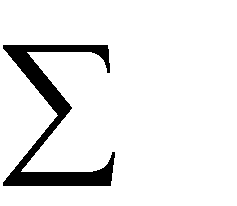 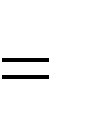 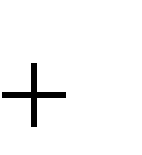 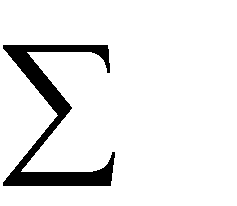 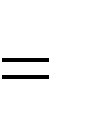 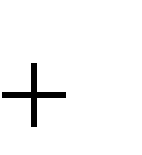 Конечная концентрация раствора xк в любом n-корпусе установки 	 	xк  . 	(3.3) 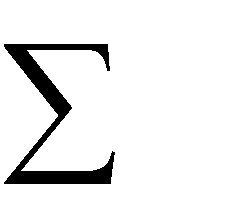 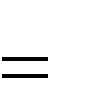 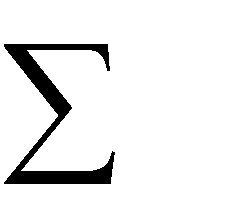 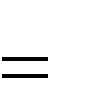 Задача 2. Определить удельный расход греющего пара на однокорпусную выпарную установку непрерывного действия, в которой Gн , кгч, раствора концентрацией xн сухих веществ сгущаются до xк . Давление греющего пара Pг.п , бар; давление в аппарате Pа 1,17 бар; температура исходного раствора t1, oC; средняя теплоѐмкость раствора cp , Дж/(кг·К); теплопотери x 5 % ( x 1,05 ). Высота аппарата H = 2 м. Рассчитать температурную депрессию. 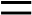 Варианты Расчётные формулы Расход пара на однокорпусную выпарную установку D, кгс 	[Gнс tp ( кип	t1) W i( вп''	с tв в.п.к )] 	D	iгп''	с tк к	x, 	  (3.4) 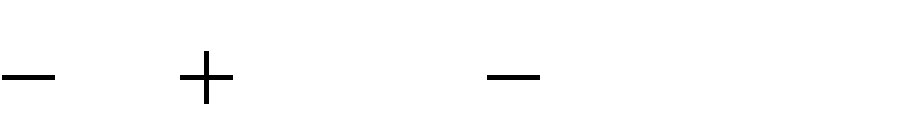 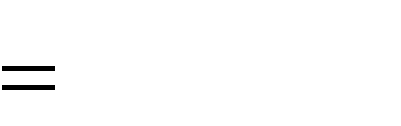 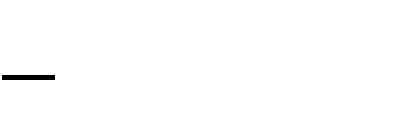 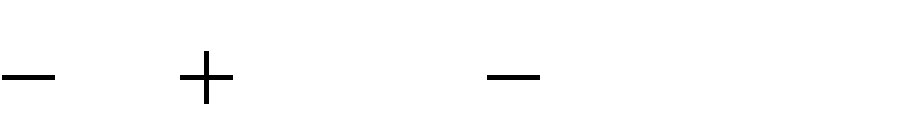 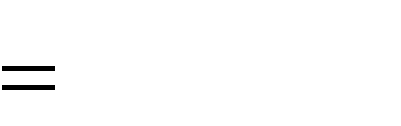 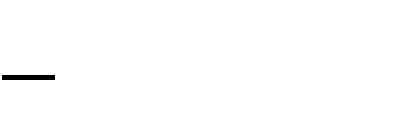 где сp – средняя теплоѐмкость раствора, Дж (кг К); Gн – массовый расход раствора, кг/с; t1 и tкип – температуры раствора до сгущения и температура кипения, oC; iгп'' и iвп'' – энтальпии греющего и вторичного пара, Джкг; ск и св – теплоѐмкости конденсата для греющего и вторичного пара, Дж (кг К); tк – температура конденсата; x 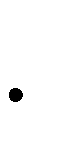 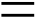 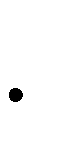 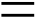 – тепловые потери. Величина ct i' при искомой температуре; x – коэффициент, учитывающий потери тепла при нагревании, (1,05 ). Количество воды W , кгс, выпаренной в однокорпусной выпарной установке, 	 	W , 	(3.5) 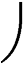 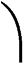 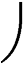 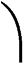 где xн и xк – начальная и конечная концентрации сухих веществ, %. Находим энтальпию греющего и вторичного пара по таблице насыщенных паров (прил., табл. 4). Температура конденсата tк 	 	tк	tгп (23) , 	(3.6) 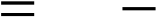 где tгп– температура греющего пара. Температура  вторичного пара конденсата tвпк 	 	tвпк	tвп	(23) 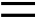 Теплоѐмкость конденсата и воды находим по таблице свойств воды на линии насыщения (прил., табл. 5). Удельный расход пара d, кгкг D	 	d. 	(3.7) WТемпературная депрессия равна  	T	T1	T2	T3 , 	(3.8) где 	T1 – физико-химическая депрессия; 	T2 – гидростатическая депрессия; T3 – гидравлическая депрессия. 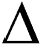 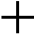 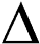 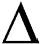 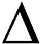 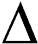 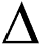 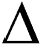 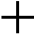 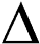 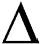 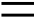 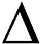 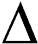 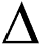 Физико-химическую депрессию рассчитываем по формуле 	 	T1	0,38 e0,05	0,045 xк . 	(3.9) 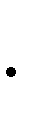 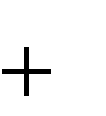 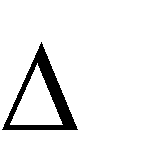 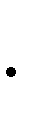 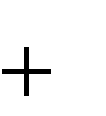 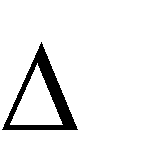 где xк - конечная концентрация продукта, %. Гидростатическая депрессия рассчитывается следующим образом. Дополнительное давление в середине столба жидкости в кипятильных трубках аппарата для пароводяной смеси По таблице насыщенных паров (см. прил., табл. 4) находим температуру tоб . Значение гидростатической депрессии Т2 будет равно 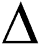 	 	T2	tоб	tв.п . 	(3.14) 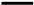 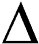 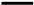 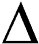 T2 для однокорпусной установки можно принять равной 1-2 oC 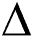 Гидравлическую депрессию принимаем равной T3 1oC. Тогда температура кипения раствора 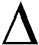 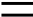 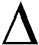 В однокорпусной установке гидравлическую депрессию считать не следует, поскольку мы знаем давление и температуру в аппарате. 4. СУШКА Задача. В сушилке, работающей по нормальному сушильному варианту, удаляется из материала влага W 1000 кгч. Атмосферный воздух (t0, C; , %o) нагревается в паровом калорифере, давление греющего пара в котором Pг.п 4 кгс см2 по манометру. Психрометр на воздухопроводе после сушки показывает t2,tм , oC. Удельный расход теплоты на 13 % больше, чем в теоретической сушилке. 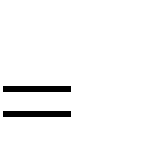 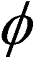 Определить производительность вытяжного вентилятора V , м3с, расход греющего пара, имеющего влажность x' , % и площадь поверхности нагрева калорифера F , м2 , если коэффициент теплопередачи в нѐм равен K30 Вт (м2 К). 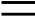 Варианты Расчётные формулы По диаграмме Рамзина (прил., рис. 2) находим: влагосодержание x0 кг/кг, при этом необходимо учесть, что x d 10 3 энтальпию сухого воздуха i0 Дж/кг; влагосодержание воздуха на выходе из аппарата x2 кг/кг; энтальпию влажного воздуха на выходе из сушильной камеры i2 Дж/кг и его парциальное давление Pп Па. . 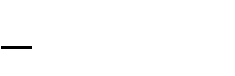 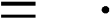 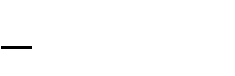 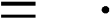 Удельный расход сухого воздуха 	 	l. 	(4.1) Расход сухого воздуха, кг c 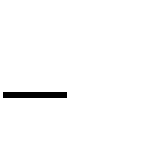 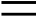 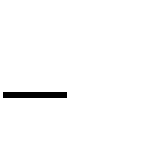 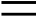  (4.2) Удельный объѐм влажного воздуха RвТ	, 	(4.3)  	vуд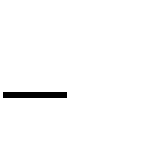 	П	Рпгде Rв – газовая постоянная для воздуха, Rв287 Дж (кг К) ; T – температура воздуха на выходе из сушильной камеры, К; П – общее давление паровоздушной смеси (атмосферное давление), Па ; Pп – парциальное давление водяного пара при температуре сушильного агента на выходе из сушильной камеры. 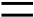 Производительность вытяжного вентилятора, кгc 	 	VLvуд. 	(4.4) Удельный расход теплоты в теоретической сушилке 	 	qт i0). 	(4.5) 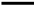 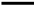 Удельный расход теплоты для реальной сушилки 	 	q	qт . 	(4.6) 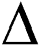 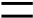 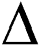 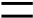 Энтальпия воздуха на выходе из калорифера, кДжкг q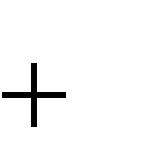 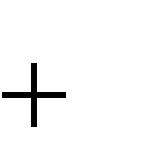 	 	i1. 	(4.7) lПо полученному значению i1 определяем температуру t1 на выходе из калорифера (прил., рис. 2). Расход теплоты в калорифере 	 	QWq. 	(4.8) 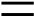 Расход греющего пара Q	 	Gг.п rx , 	(4.9) 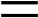 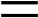 где r – удельная теплота конденсации, r2117 кДж (кг К); x'' 1 x' – паросодержание греющего пара. 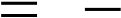 Средняя разность температур в калорифере. Сначала необходимо найти разность температур между температурой греющего пара и температурами холодного продукта и продукта на выходе из аппарата, т. е. где tб – большая разность температур, oC; tм – меньшая разность температур, oC., tп – определяют по давлению Ргп ( или по формуле tï t 20oC ) 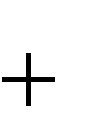 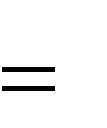 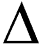 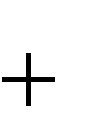 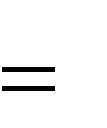 	Если 2, то среднюю разность температур 	t нахо-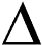 дят как среднелогарифмическую 	 	. 	(4.12) 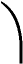 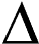 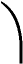 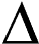 	Если 2, то 	t находят как среднеарифметическую 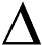 разность 	 	 . 	(4.13) 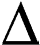 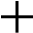 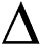 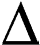 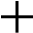 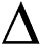 22 12. Площадь поверхности нагрева калорифера, м	 	F . 	(4.14) 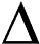 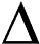 ЭКЗАМЕНАЦИОННЫЕ ВОПРОСЫ Гидромеханические процессы Общий метод расчета скорости осаждения. Законы сохранения энергии и массы. Основные группы процессов. Физическая сущность процесса разделения в сепараторах. Вывод формулы объемного расхода Фильтрование под действием центробежной силы. Способы перемешивания жидких сред. Типы механических перемешивающих устройств. Конструкции отстойников. Расчет поверхности осаждения.  Центрифугирование. Отстойная центрифуга непрерывного действия (НОГШ). Расчет объемного расхода жидкости. Материальный баланс процессов разделения. Определение констант фильтрования. Песочный и дисковый фильтры. Устройство и расчет пылеосадительной камеры. Мембранные методы разделения. Обратный осмос, ультрафильтрация. Осаждение гетерогенных систем в поле действия центробежных сил. Неоднородные системы и их характеристики. Теория фильтрования с образованием осадка. Вывод скорости осаждения для ламинарного режима осаждения (формула Стокса) Циклонный процесс. Устройство и принцип действия циклонов. Батарейные циклоны, гидроциклоны. Устройство фильтров. Патронные и барабанные фильтры. Устройство и принцип действия сепараторов. Вывод формулы объемного расхода. Основные положения и научные основы дисциплины ПАПП. Основные группы процессов. Периодические, непрерывные и смешанные процессы. Фильтрование. Способы фильтрования. Мощность, потребляемая механической мешалкой. Конструкции мешалок. Фильтрование газов. Батарейный фильтр. Законы равновесия. Движущие силы процессов. Перемешивание жидких систем. Расход энергии на перемешивание. Структурные и параметрические схемы. Ультрафильтрация. Принципиальные схемы установок и их конструктивные особенности. Центрифугирование. Отстойная центрифуга периодического действия с ручной выгрузкой осадка. Расчет объемного расхода жидкости. Теплообменные процессы Выпаривание. Полная и полезная разность температур. Температура кипения раствора. Выпаривание. Схема простого выпаривания. Однокорпусное выпаривание. Тепловой баланс. Теплоотдача при вынужденном движении внутри труб. Пути интенсификации теплообмена. Принцип работы выпарного аппарата с естественной циркуляцией. Устройство выпарных аппаратов. Температурные потери при выпаривании. Оценка экономичности многокорпусного выпаривания. Оптимизация числа корпусов выпарных установок. Материальный баланс однокорпусной выпарной установки. Многокорпусные выпарные установки. Технологические схемы. Общие сведения о тепловых процессах. Температурное поле и температурный градиент. Движущая сила процесса теплообмена. Теплоносители. Тепловой поток. Тепловые балансы в аппаратах. Передача теплоты конвекцией. Общий вид критериальных зависимостей для конвективного теплообмена. Теплоотдача при вынужденном движении в трубах и каналах. Классификация теплообменных аппаратов. Конденсация смешения. Массообменные процессы Молекулярная и конвективная диффузия. Термодиффузия. Материальный и тепловой балансы сушки. Материальный баланс процесса массопередачи. Уравнение рабочей линии процесса. Основы процесса конвективной сушки. Устройство сушилок. Изменение параметров сушильного агента в действительной и теоретической сушилке на диаграмме Рамзина. Варианты организации процесса сушки. Сушка. Принципиальная схема процесса. Свойство влажного воздуха. Физические основы процесса абсорбции. Материальный баланс, рабочая линия процесса. Устройство абсорберов. Равновесие в процессах переноса массы. Движущая сила при массообмене и способы еѐ выражения. Диаграмма Рамзина. Сушка. Кинетика процесса сушки. Материальный и тепловой балансы. Равновесие при абсорбции. Способы сушки. Параметры паровоздушной смеси. Массопередача при адсорбции. Адсорбционные аппараты. Основы кинетики процесса сушки. Адсорбция. Материальный баланс. Движущая сила. Активность адсорбентов. Время защитного действия слоя. Сравнительная оценка работы прямоточного и противоточного абсорбера. Основные теории массопередачи. Основное уравнение массопередачи. Уравнение массоотдачи, массопередачи, молекулярной и конвективной диффузии. Основы теории массопередачи. Классификация массообменных процессов по виду и по способу взаимодействия фаз. Критерии подобия массообменных процессов. Сушка. Общая характеристика процесса. Свойства влажных материалов. Виды связи влаги с материалом. Связь между коэффициентами массоотдачи и массопередачи. Фазовое равновесие процесса массопередачи. Изотерма абсорбции. Закон Генри. Перегонка и ректификация. Способы проведения перегонки Простая перегонка и перегонка с дефлегмацией. Уравнение простой перегонки. Простая перегонка многокомпонентных систем. Процесс ректификации в спиртовой промышленности. Уравнения линий рабочих концентраций укрепляющей и исчерпывающей частей колонны Минимальное и рабочее флегмовое число. Контактные устройства ректификационных колонн. Гидродинамические режимы при взаимодействии потоков на этих устройствах. СПИСОК ЛИТЕРАТУРЫ Процессы  и  аппараты  пищевых  производств / Под  ред.              А.Н. Острикова – СПб.: ГИОРД, 2012. – 613 с. Основные процессы и аппараты химической технологии: Пособие по проектированию/ Под ред. Ю.И. Дытнерского. – М.: Химия, 1983. –272 с. Стабников В.Н., Лысянский В.М., Попов В.Д. Процессы          и аппараты пищевых производств. – М.: Агропромиздат, 1985. – 503 с. Кавецкий Г.Д., Королёв А.В. Процессы и аппараты пищевых производств. – М.: Агропромиздат, 1991. – 432 с. ПРИЛОЖЕНИЯ Таблица 1 Таблица 2 Таблица 3 Таблица 4Свойства насыщенного водяного пара в зависимости от давления Окончание табл. 4Таблица 5 Основные теплофизические свойства воды Окончание табл. 5Таблица 6 Основные физические свойства молока 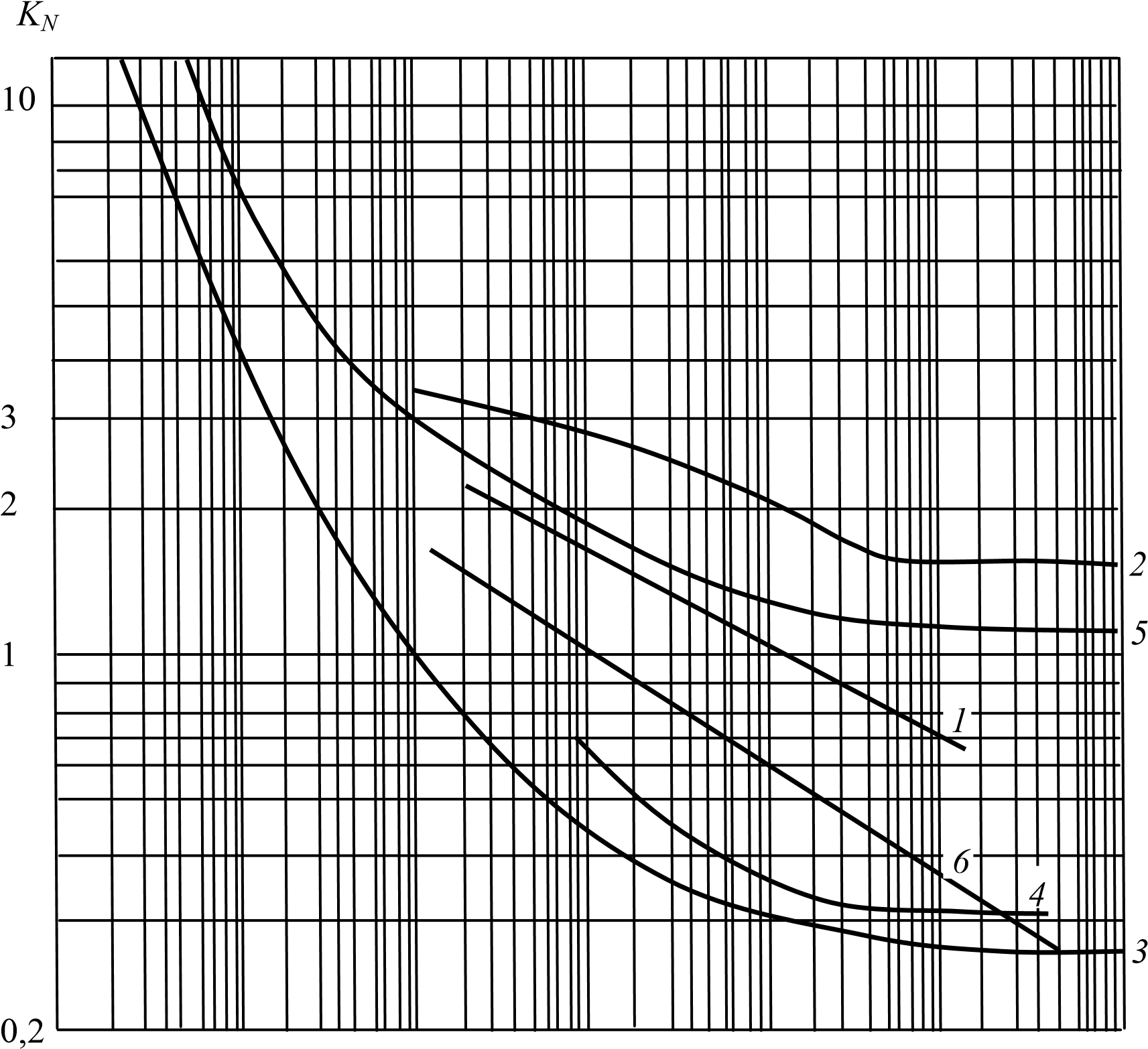  	 1                 101              102             103                 104                    105                                                                                                                                                  106 Rt  R 	 Reм Рис. 1. Графическая зависимость KN  = f (Reм ) для различных типов мешалок: 1 - лопастная ; 2 - лопастная в аппарате со змеевиком;. 3 - пропеллерная;  4 - пропеллерная в диффузоре 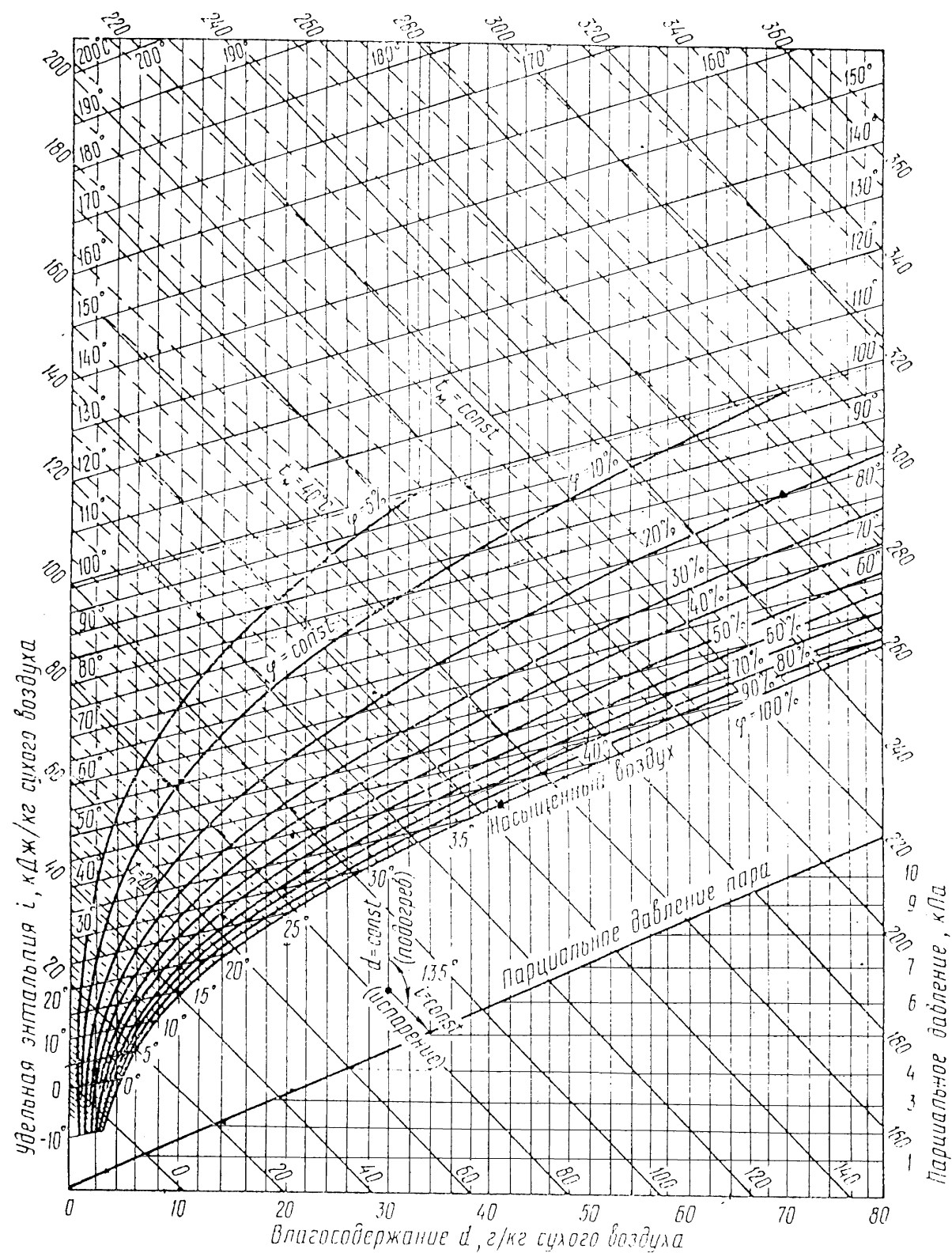 Рис. 2. Диаграмма Рамзина для влажного воздуха (d = 1000x) № варианта d ч , мкм Gc , кг/ч xc , 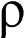 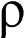 кг/м3 t , o C U 1 80 30000 0,05 1300 30 0,7 2 75 30000 0,055 1275 40 0,6 3 70 25000 0,06 1250 25   0,65 4 65 25000 0,065 1225 45 0,7 5 60 20000 0,07 1200 20 0,6 6 55 20000 0,075 1175 30   0,65 7 50 15000 0,08 1150 40 0,7 8 45 15000 0,085 1175 35 0,6 9 40 10000 0,09 1150 40   0,65 10 35 10000 0,095 1175 45 0,6 	 	 , 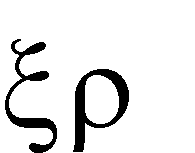 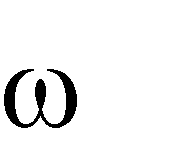 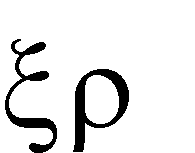 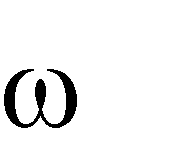 где  – коэффициент сопротивления среды.  Для переходного режима (2 < Re  500) 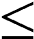 (1.5) 2 где D – диаметр отстойника, м 	 	D. 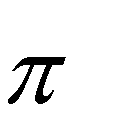 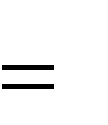 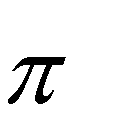 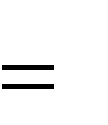 Общая высота отстойника, м (1.18) 	 	H	h1	h2	h3 . (1.19) №   вари-   анта dм , м bм,   м D, м H,  м xт.ф S,  м m , o 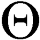 Тип мешалки 1 1,0 0,1 1,5 1,2   0,18 – – – Лопастная 2 1,0   0,13 1,2 1,0 0,2 – – – Лопастная 3 0,5 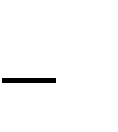 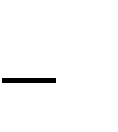 1,5 0,8   0,22 0,3 10 25 Пропеллерная 4   0,33 – 1,0 1,1   0,15   0,33 12 30 Пропеллерная в диффузоре 5 1,0   0,15 2,0 0,9 0,1 – – – Лопастная в аппарате со змеевиком 6 1,0 0,1 1,1 1,0 0,2 – – – Якорная 7   0,35 – 1,3 1,3   0,18   0,33 8 35 Пропеллерная в диффузоре 8   0,5   0,15 1,0 0,9   0,15 – – – Якорная 9   0,75 0,1 1,5 0,8   0,15 – – – Лопастная в аппарате со змеевиком 10 0,6 – 1,7 1,0   0,25 0,3 5 40 Пропеллерная  	φ. 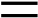 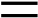 ρт.ч3. Динамическая вязкость смеси: (2.2) №  вари-  анта xc U Vф ,3м ч P 10 5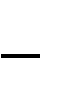 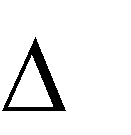 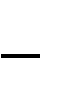 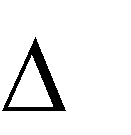 Па ,ro 10 12,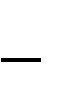 м 2 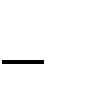 Rп 10 10, м 1 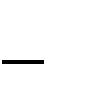 ,т.ф3кг м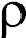 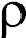 , пр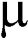 Па с 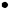 ,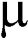 Па с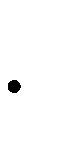 1 0,05 0,45 5 0,7 19 2 2000 0,0004 0,0006 2 0,05 0,40 7 1,0 18 2 1700 0,0005 0,0007 3 0,07 0,50 9 1,5 16 1 1600 0,0003 0,0006 4 0,09 0,45 10 2,0 14 9 1300 0,0005 0,0008 5 0,11 0,35 11 2,5 12 7 1400 0,0003 0,0004 6 0,10 0,40 8 0,8 15 6 2100 0,0004 0,0007 7 0,06 0,45 6 1,2 13 3 1800 0,0003 0,0005 8 0,08 0,50 7 1,4 17 5 1500 0,0004 0,0006 9 0,07 0,35 9 0,9 11 8 1900 0,0006 0,0008 10 0,12 0,40 5 1,1 19 4 1400 0,0003 0,0004 где U – влажность осадка. 1-U№ варианта tв1, oC tв2 , oC tк1 , oC tк2 , oC 1 20 65 90 65 2 15 60 70 50 3 30 75 95 65 4 30 70 95 60 5 20 60 95 70 6 10 65 80 65 7 25 70 90 55 8 40 75 85 65 9 10 60 80 60 10 35 65 95 60  . 29. Число секций в теплообменнике (1.17)  	n . 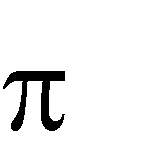 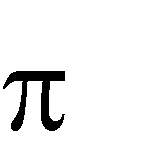 (1.18) № варианта t1, oC t3 , oC tк , oC 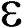 G, кгч 1 5 76 4 0,82 5000 2 10 80 6 0,81 5500 3 7 73 7 0,80 6000 4 5 71 3 0,79 4000 5 8 74 5 0,78 4500 6 7 75 4 0,76 3000 7 6 72 5 0,75 3500 8 8 78 6 0,84 65000 9 9 79 3 0,83 25000 10 6 77 7 0,77   2000 № варианта G,  кгс xн ,  % W1,  кгс W2 ,  кгс W3 ,  кгс W4 ,  кгс 1 24 11 4 3 2 3,56 2 26 12 5 4 3 3,58 3 28 13 6 5 4 3,60 4 30 14 7 6 5 3,62 5 32 15 8 7 6 3,64 6 34 16 8 6 5 3,66 7 36 17 9 5 4 3,68 8 38 18 6 4  3,9 3,7 9 40 19 6 5 4 3,72 10 42 20 5 4  3,8 3,74 № варианта Gн ,  кгч xн ,  % xк ,  % Pг.п ,  бар t1,  o Ccp ,  Дж (кг К) 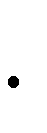 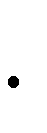 1 11000 5 25 2,50 88 4000 2 12000 9 29 2,70 92 4200 3 13000 11 27 2,55 89 3800 4 14000 13 32 2,65 86 4500 5 15000 7 30 2,75 90 4100 6 16000 14 34 2,80 94 4400 7 17000 6 26 2,90 91 3600 8 18000 8 33 2,60 87 4300 9 19000 12 31 2,85 95 3900 10 20000 10 28 3,00 93 3700  , 4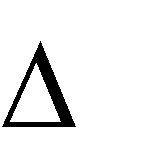 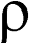 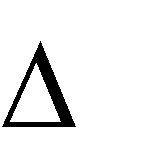 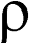 где 	 – плотность суспензии при температуре t (3.10) 	 	ρt	ρ20	0,5(t	20), 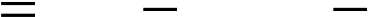 где  – плотность суспензии при 20 oC 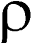 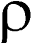 (3.11) 	 	ρ20	10 1,42[	xк	(100 xк )]. 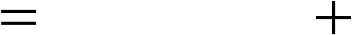 Общее давление в аппарате (3.12) 	 	Pоб	Pв.п	P. 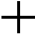 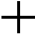 (3.13)  	tкип . 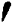 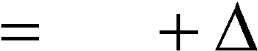 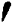 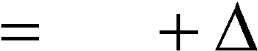 (3.15) 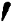 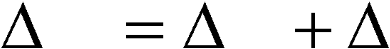 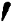 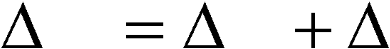 (3.16) № варианта t0 , С 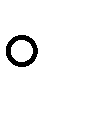 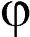 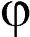 t2 , С tм , С x ' , % 1 20 60 60 40 7 2 15 70 55 30 4 3 25 60 60 41 6 4 25 70 55 35 5 5 10 78 50 37 5 6 25 55 55 33 4 7 20 80 50 35 5 8 10 60 45 30 4 9 15 60 60 43 6 10 20 50 50 33 5  	t0 , 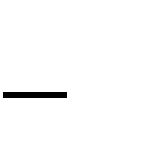 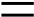 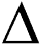 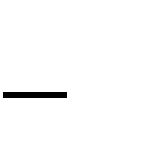 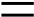 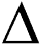 (4.10)  	t1, 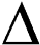 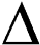 (4.11) Тип мешалки С x y Лопастная и якорная 46,4 0 1 Пропеллерная и турбинная 20,6 1 2 Номер кривой на рис. 1 Тип мешалки Отношение размеров мешалки к еѐ диаметру H при 	1 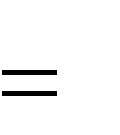 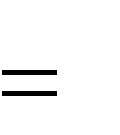 DОтношение размеров мешалки к еѐ диаметру H при 	1 DОтношение размеров мешалки к еѐ диаметру H при 	1 DНомер кривой на рис. 1 Тип мешалки D dм =	 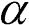 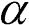 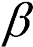 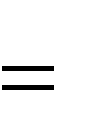 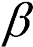 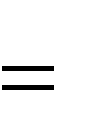 Sdм 1 2 3 4 5 6 Лопастная Лопастная в аппарате со змеевиком  Пропеллерная Пропеллерная в диффузоре Турбинная закрытая Якорная 1,5 2,0 3,0 3,0 4,0 1,15 0,885 0,885 – – – 0,066 – – 1 1 – – Тип мешалки a h k p Лопастная, якорная 1,1 0,6 0,3 – Пропеллерная, турбинная 0,93 0,6 – 1,5 Давление (абсолютное), кгс/см2 Температура, С Удельный объем, м3/кг Плотность, кг/м3 Удельная энтальпия жидкости  i', кДж/кг Удельная энтальпия пара i", кДж/кг Удельная теплота парообразования r, кДж/кг 0,01 0,015 0,02 0,025 0,03 0,04 0,05 0,06 0,08 0,10 0,12 0,15 0,20 0,30 0,40 0,50 0,60 0,70 0,80 0,90 1,0 1,2 1,4 1,6 1,8 2,0 3,0 4,0 5,0 6,0 7,0 8,0 9,0 10 11 12 6,6 12,7 17,1 20,7 23,7 28,6 32,5 35,8 41,1 45,4 49,0 53,6 59,7 68,7 75,4 80,9 85,5 89,3 93,0 96,2 99,1 104,2 108,7 112,7 116,3 119,6 132,9 142,9 151,1 158,1 164,2 169,6 174,5 179,0 183,2 187,1 131,60 89,64 68,27 55,28 46,53 35,46 28,73 24,19 18,45 14,96 12,60 10,22 7,977 5,331 4,072 3,304 2,785 2,411 2,128 1,906 1,727 1,457 1,261 1,113 0,997 0,903 0,6180 0,4718 0,3825 0,3222 0,2785 0,2454 0,2195 0,1985 0,1813 0,1668 0,00760 0,01116 0,01465 0,01809 0,02149 0,02820 0,03481 0,04133 0,05420 0,06686 0,07937 0,09789 0,1283 0,1876 0,2456 0,3027 0,3590 0,4147 0,4699 0,5246 0,5790 0,6865 0,7931 0,898 1,003 1,107 1,618 2,120 2,614 3,104 3,591 4,075 4,536 5,037 5,516 5,996 27,7 53,2 71,6 86,7 99,3 119,8 136,2 150,0 172,2 190,2 205,3 224,6 250,1 287,9 315,9 339,0 358,2 375,0 389,7 403,1 415,2 437,0 456,3 473,1 483,6 502,4 558,9 601,1 637,7 667,9 694,3 718,4 740,0 759,6 778,1 795,3 2506 2518 2526 2533 2539 2548 2556 2562 2573 2581 2588 2596 2607 2620 2632 2642 2650 2657 2663 2668 2677 2686 2693 2703 2709 2710 2730 2744 2754 2768 2769 2776 2780 2784 2787 2790 2478 2465 2455 2447 2440 2429 2420 2413 2400 2390 2382 2372 2358 2336 2320 2307 2296 2286 2278 2270 2264 2249 2237 2227 2217 2208 2171 2141 2117 2095 2075 2057 2040 2024 2009 1995 Давление (абсолютное), кгс/см 2 Температура, C Удельный объем, м3 /кг Плотность, кг/м3 Удельная энтальпия жидкости i' , кДж/кг Удельная энтальпия пара i", кДж/кг Удельная теплота парообразования r, кДж/кг 13 14 15 16 17 18 19 20 30 40 50 60 70 80 90 100 120 140 160 180 200 225 190,7 194,1 197,4 200,4 203,4 206,2 208,8 211,4 232,8 249,2 262,7 274,3 284,5 293,6 301,9 309,5 323,1 335,0 345,7 355,4 364,2 374,0 0,1545 0,1438 0,1346 0,1264 0,1192 0,1128 0,1070 0,1017 0,06802 0,05069 0,04007 0,03289 0,02769 0,02374 0,02064 0,01815 0,01437 0,01164 0,00956 0,00782 0,00614 0,00310 6,474 6,952 7,431 7,909 8,389 8,868 9,349 9,83 14,70 19,73 24,96 30,41 36,12 42,13 48,45 55,11 69,60 85,91 104,6 128,0 162,9 322,6 811,2 826,7 840,9 854,8 867,7 880,3 892,5 904,2 1002 1079 1143 1199 1249 1294 1337 1377 1455 1531 1606 1684 1783 2100 2793 2795 2796 2798 2799 2800 2801 2802 2801 2793 2780 2763 2746 2726 2705 2684 2638 2592 2540 2483 2400 2100 1984 1968 1965 1943 1931 1920 1909 1898 1800 1715 1637 1565 1497 1432 1369 1306 1183 1061 934 799 617 0 t,C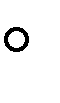     ,3 кг м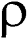 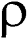      ,Вт (м К)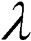 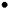 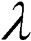 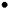       ,cДж (м К)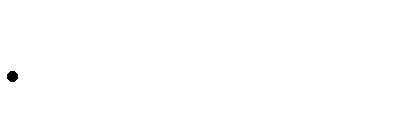 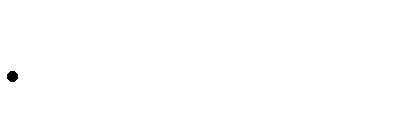    	103,  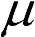 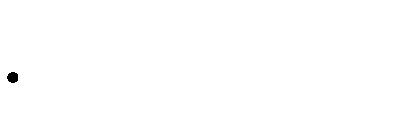 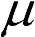 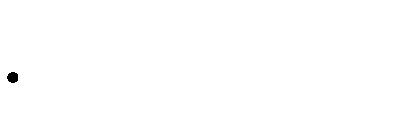 (Н с)/м2Pr 103,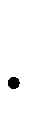 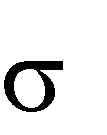 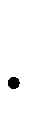 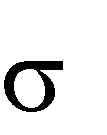 0 10 20 30 40 50 1000 1000 998 996 992 986 0,65 0,575 0,6 0,618 0,634 0,648 4230 4190 4190 4180 4180 4180 1,79 1,31 1,0 0,804 0,675 0,549 13,7 9,52 7,02 5,42 4,31 3,54 77,1 75,6 74,1 72,6 71,0 69,0 t,C    ,3 кг м     ,Вт (м К)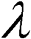 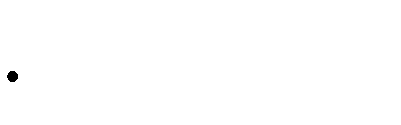 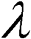 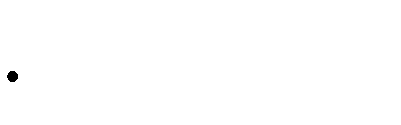       ,cДж (м К)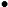 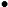    	103,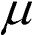 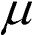 (Н с)/м2Pr 103,60 70 80 90 100 983 976 972 965 959 0,659 0,668 0,675 0,68 0,67 4180 4180 4190 4190 4190 0,47 0,406 0,355 0,315 0,28 2,98 2,55 2,21 1,95 1,75 67,5 65,5 63,8 61,9 61,0 t, C , 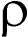 кг/м3 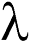 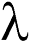 Вт/(м К ) 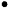 с, Дж/(кг К ) 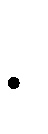 103, (Н с)/м2 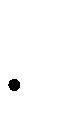 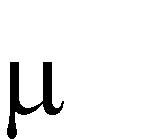 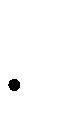 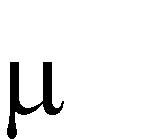 Pr 103, Н/м 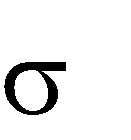 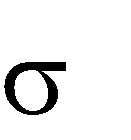 5 10 15 20 30 40 50 60 70 80 90 100 1032,6 1031,7 1030,7 1028,7 1024,8 1020,9 1015,9 1011,1 1005,2 1000,3 999 887 0,486 0,489 0,492 0,495 0,500 0,506 0,516 0,518 0,524 0,530 0,531 0,542 3868 3870 3880 3890 3900 3910 3870 3850 3850 3850 3850 3850 3,02 2,52 2,14 1,82 1,35 1,10 0,87 0,72 0,63 0,58 0,56 0,54 30,2 20,0 16,9 14,3 10,6 8,5 6,5 5,35 4,65 4,2 4,07 3,84 47 45 45 43 42 42 42 42 42 42 42 42 